Тема: «Части суток»Цели:1 Закреплять умение различать и называть части суток «утро», «вечер»2 Развивать мышление.3Учить видеть закономерности в расположении предметов и воспроизводить их.
Оборудование: картинки части суток, картинки о закономерностях, игрушка петушокХод ООД:Орг. момент:Воспитатель: Ребята, сегодня к нам в группу пришел петушок. Он узнал, что в детском садике дети многому научились. Что они уже умеют считать, знают цвета, стихи, умеют отгадывать загадки. Он хочет проверить ваши знания и приготовил вам задания.2 Загадывание загадок- Послушайте внимательно загадки, попробуйте их угадать.Петушок в саду поет, солнце красное встает, Все ребята просыпаются, в детский садик собираются. (Утро)Солнце в небе ярко светит На прогулку вышли дети Все играют и поют, Очень весело живут! (День)Солнышко лучистое село за дома, Мы пришли из садика, ужинать пора! (Вечер)В небе звездочки горят, малыши устали Мамы детям говорят, чтоб они поспали (Ночь)3 Рассмотрение иллюстрацийКакое время суток на первом рисунке? Как вы догадались. Определите закономерность и скажите, что должно находиться в пустой клеточке? (Ответы детей)4 Беседа- Хорошо, все части суток мы отгадали. И так продолжим. Вы проснулись утром. Что вы делаете потом? Только не говорите, а покажите.Дети показывают действия: «чистят зубы», «умываются», «одеваются», а воспитатель угадывает.- После этого вы выходите на улицу и идете в детский сад.- Вспомните, светло или темно в это время? (ответы детей)- Какое время года сейчас? (Весна)- Правильно, весна! И по утрам у нас на улице уже светло.- Что вы делаете, придя в детский сад? (ответы детей)- Как называется еда по утрам? (Завтрак)- Поиграв, вы идете на утреннюю прогулку. На улице уже совсем светло. Солнышко проснулось и ярко светит. Наступает день. И вот вы возвращаетесь с прогулки в детский сад. Что вы делаете? (ответы детей). Да и снова садитесь за столы.- А как называется еда днем? (Обед)- После обеда – тихий час или по-другому дневной сон. Вы проснулись, пополдничали, поиграли и за вами пришли родители.- Вы выходите на улицу и идете домой или гуляете. А солнышко садится за дома. Наступает… (вечер). Можно сказать вечереет. Дома вы всей семьей садитесь кушать. Как назвать еду вечером? (Ужин).Вот и все солнышко ушло спать, а на небе зажигаются звезды, и светит луна. День окончен. Мама читает вам перед сном сказку, и вы ложитесь спать.Наступает…(ночь). Что будет после ночи (утро, день)? (ответы детей)5 .Вы все отлично потрудились сегодня. Петушок узнал какие вы умные да пригожие, отгадывали загадки, называли части суток. Молодцы!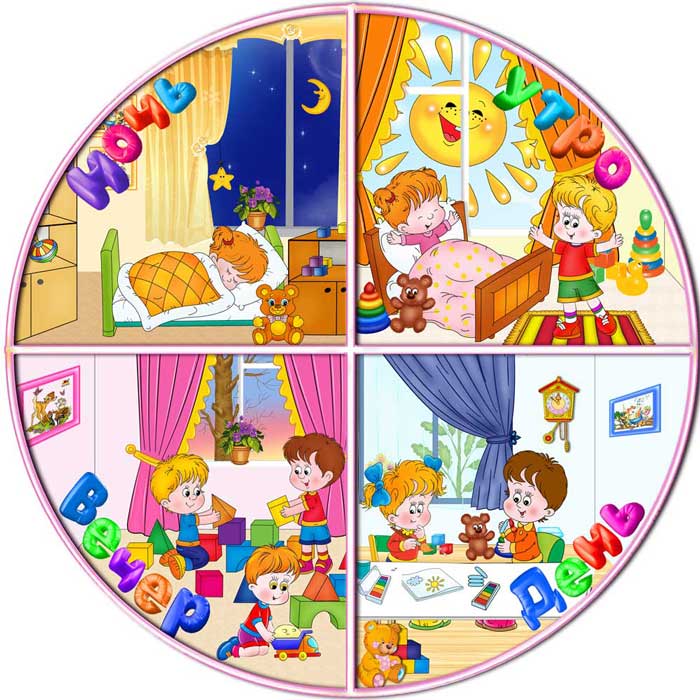 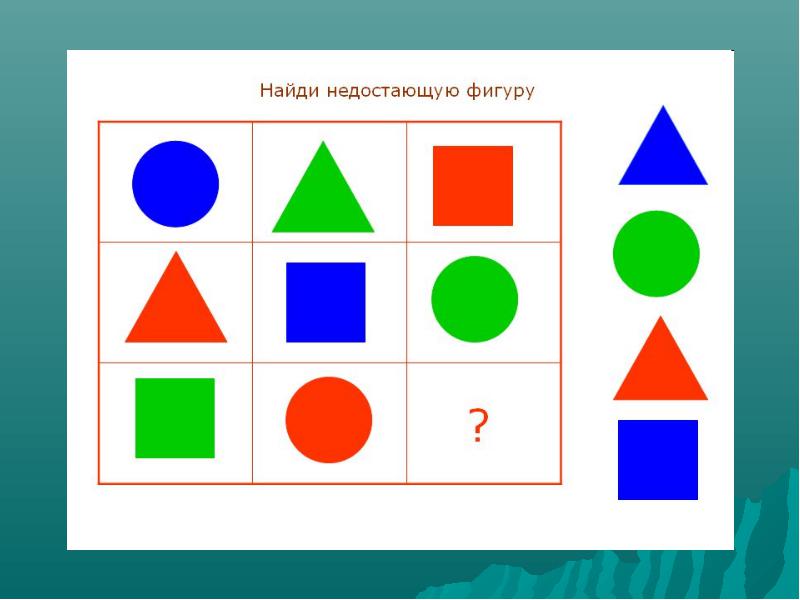 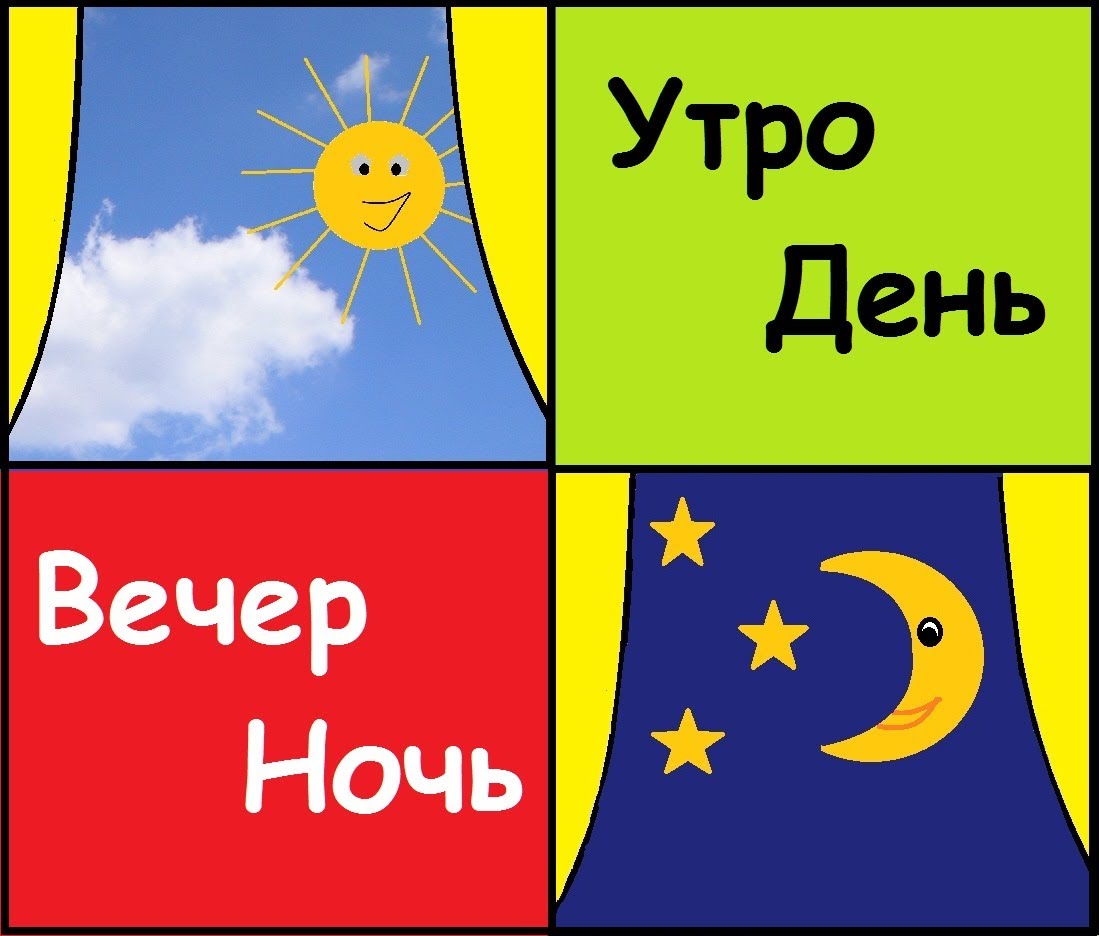 